Book ReviewThe manuscript should be 1000-1500 words and provide an overview of the book and its relevance or timeliness to current issues in education; a background of the author's credentials; a comprehensive explanation of the specific topics covered; the prospective audience; and a summary/review/opinion. You can use the format given below. Anadolu University Journal of Education Faculty (AUJEF)Vol. ….http://dergipark.gov.tr/aujefBook Review (12 points)Review by (10 points)NameUniversity	Main text ….. (12 points) About the Reviewer (12 points)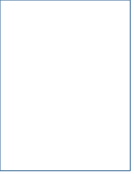 …..reviewer credentials (10 points)